ПРОЕКТ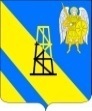 АДМИНИСТРАЦИЯ КИЕВСКОГО СЕЛЬСКОГО ПОСЕЛЕНИЯКРЫМСКОГО РАЙОНАПОСТАНОВЛЕНИЕот  __.__.2024г.			                                                                           № ___                                                                        село КиевскоеОб утверждении Положения об оплате труда работников муниципальных казенных учреждений культуры, подведомственных администрации Киевского сельского поселения Крымского районаВ целях приведения нормативных актов в соответствие с действующим законодательством Российской Федерации, п о с т а н о в л я ю:1. Утвердить положение об оплате труда работников муниципальных казенных учреждений культуры, подведомственных администрации Киевского сельского поселения Крымского района (приложение).2. Постановление администрации Киевского сельского поселения Крымского района от 16.11.2018 года № 249 «Об утверждении Положения об оплате труда работников муниципальных казенных учреждений культуры, подведомственных администрации Киевского сельского поселения Крымского района» признать утратившим силу. 3. Главному специалисту администрации Киевского сельского поселения Крымского района З.А.Гавриловой настоящее постановление: обнародовать путём размещения на информационных стендах, расположенных на территории сельского поселения, а также разместить на официальном сайте администрации Киевского сельского поселения Крымского района в информационно-телекоммуникационной сети Интернет.4. Постановление вступает в силу после официального обнародования.Глава Киевского сельского поселенияКрымского района                                                                    Б.С.ШатунПОЛОЖЕНИЕ
об оплате труда работников муниципальных казенных учреждений культуры, подведомственных администрации Киевского сельского поселения Крымского района1. Общие положения1.1. Настоящее Положение об оплате труда работников муниципальных казенных учреждений культуры, подведомственных администрации Киевского сельского поселения Крымского района (далее – Положение) разработано в целях развития кадрового потенциала, совершенствования систем оплаты труда работников, усиления материальной заинтересованности в повышении эффективности и результативности их труда и устанавливает единые принципы построения системы оплаты труда работников муниципальных казенных учреждений культуры, подведомственных администрации Киевского сельского поселения Крымского района (далее соответственно – учреждения, Администрация, Положения).1.2. Перечень нормативных правовых актов, являющихся основанием для принятия Положения:Трудовой кодекс Российской Федерации (далее – ТК РФ);	Федеральный закон от 29 декабря 2012 г. № 273-ФЗ «Об образовании в Российской Федерации» (далее – Федеральный закон № 273-ФЗ);Федеральный закон от 9 октября 1992 года № 3612-1 «Основы законодательства Российской Федерации о культуре»;постановление Министерства труда и социального развития Российской Федерации от 21 августа 1998 г. № 37 «Об утверждении Квалификационного справочника должностей руководителей, специалистов и других служащих» (далее – Постановление № 37);приказы Министерства здравоохранения и социального развития Российской Федерации:от 31 августа 2007 г. № 570 «Об утверждении профессиональных квалификационных групп должностей работников культуры, искусства и кинематографии» (далее – Приказ № 570);от 14 марта 2008 г. № 121н «Об утверждении профессиональных квалификационных групп профессий рабочих культуры, искусства и кинематографии» (далее – Приказ № 121н);от 29 мая 2008 г. № 247н «Об утверждении профессиональных квалификационных групп общеотраслевых должностей руководителей, специалистов и служащих» (далее – Приказ № 247н);от 29 мая 2008 г. № 248н «Об утверждении профессиональных квалификационных групп общеотраслевых профессий рабочих» (далее – Приказ № 248н);от 30.03.2011 № 251н «Об утверждении Единого квалификационного справочника должностей руководителей, специалистов и служащих, раздел «Квалификационные характеристики должностей работников культуры, искусства и кинематографии»;приказы Министерства образования и науки Российской Федерации:Закон Краснодарского края от 11 ноября 2008 г. № 1572-КЗ «Об оплате труда работников государственных учреждений Краснодарского края» (далее – Закон № 1572-КЗ);Закон Краснодарского края от 03 ноября 2000 года № 325-КЗ «О культуре»;постановление Губернатора Краснодарского края от 6 сентября 2023 г. № 684 «Об общих требованиях к положениям об установлении отраслевых систем оплаты труда работников государственных учреждений Краснодарского края» (далее – Общие требования);иные нормативные правовые акты Российской Федерации и Краснодарского края, регулирующие вопросы оплаты труда.1.3. Положение разработано с учетом:- Единого тарифно-квалификационного справочника работ и профессий рабочих;- Единого квалификационного справочника должностей руководителей, специалистов и служащих или профессиональных стандартов;- государственных гарантий по оплате труда;- размеров окладов (должностных окладов), ставок заработной платы по профессиональным квалификационным группам; - перечня видов выплат компенсационного характера;- перечня видов выплат стимулирующего характера;- рекомендаций Российской трехсторонней комиссии по регулированию социально-трудовых отношений, краевой трехсторонней комиссии по регулированию социально-трудовых отношений;- отраслевого (межотраслевого) соглашения.1.4. Условия оплаты труда работников учреждений, включающие размеры окладов (должностных окладов), ставок заработной платы, выплаты компенсационного и стимулирующего характера, устанавливаются коллективными договорами, соглашениями, локальными нормативными актами в соответствии с действующим законодательством Российской Федерации, а также настоящим Положением.1.5. При изменении (совершенствовании) отраслевых систем оплаты труда сумма выплат работнику по должностному окладу, доплат и надбавок, установленных в процентном отношении к должностному окладу, фиксированных ежемесячных выплат, установленных в абсолютном размере, не может быть в абсолютном выражении меньше суммы выплат по должностному окладу, доплат и надбавок, установленных в процентном отношении к должностному окладу, фиксированных ежемесячных выплат, установленных в абсолютном размере, в действующих системах оплаты труда при условии сохранения объема трудовых (должностных) обязанностей работников и выполнения ими работ той же квалификации.1.6. Заработная плата работников учреждений (без учета выплат стимулирующего характера) при совершенствовании системы оплаты труда не может быть меньше заработной платы (без учета выплат стимулирующего характера), выплачиваемой работникам до ее изменения, при условии сохранения объема трудовых (должностных) обязанностей работников и выполнения ими работ той же квалификации.1.7. Формирование фонда оплаты труда осуществляется учреждениями в пределах выделенных средств муниципального бюджета Киевского сельского поселения Крымского района и иных источников, не запрещенных законодательством Российский Федерации и Краснодарского края. 1.8. Оплата труда работников учреждений производится в пределах фонда оплаты труда, утвержденного в бюджетной смете муниципальных казенных учреждений на соответствующий финансовый год.2. Основные условия оплаты труда работников учреждений2.1. В настоящем Положении используются понятия, установленные статьей 129 Трудового кодекса Российской Федерации.2.2. Размеры окладов (ставок) работников учреждений устанавливаются руководителем учреждения на основе размеров окладов (ставок), установленных Положением, с учетом отнесения занимаемых ими должностей и профессий рабочих к соответствующим квалификационным уровням профессиональных квалификационных групп, утверждаемых федеральным органом исполнительной власти, осуществляющим функции по выработке государственной политики и нормативно-правовому регулированию в соответствующей сфере труда.2.3. Размеры окладов (ставок) работников учреждений применительно к соответствующим профессиональным квалификационным группам:2.3.1.	По общеотраслевым профессиям рабочих на основе профессионально квалификационных групп, утвержденных Приказом № 248н:2.3.2. По занимаемым должностям работников культуры на основе профессионально квалификационных групп, утвержденных Приказом № 121н и Приказом № 570:2.3.3. Размеры окладов (должностных окладов), ставок заработной платы работников, не включенных в профессиональные квалификационные группы, устанавливаются руководителем учреждения с учетом:размеров окладов (ставок), установленных Положением;требований к профессиональной подготовке и уровню квалификации, которые необходимы для осуществления соответствующей профессиональной деятельности с учетом сложности и объема выполняемой работы.2.4. Конкретный размер оклада (должностного оклада), ставки по всем должностям (профессиям), входящим и не входящим в профессиональные квалификационные группы (за исключением руководителя учреждения, его заместителей), не может быть ниже размера оклада (ставки) первого квалификационного уровня по профессиональной квалификационной группе «Общеотраслевые профессии рабочих первого уровня», установленного пунктом 2.3.1 настоящего Положения.Размер оклада (ставки) первого квалификационного уровня по профессиональной квалификационной группе «Общеотраслевые профессии рабочих первого уровня», установленный пунктом 2.3.1 настоящего Положения, применяется с учетом индексации размеров окладов (должностных окладов), ставок работников учреждений (в том числе указанной профессиональной квалификационной группы), проведенной после его установления.При индексации заработной платы размеры окладов (должностных окладов), ставок работников учреждений подлежат округлению до целого рубля в сторону увеличения.При проведении индексации заработной платы выплаты компенсационного и стимулирующего характера (ежемесячные надбавки), установленные работнику до индексации в процентном соотношении от должностного оклада (тарифных ставок), не могут быть уменьшены в абсолютном размере.2.5. Установление учреждением по должностям (профессиям), входящим в один и тот же квалификационный уровень профессиональной квалификационной группы, различных размеров окладов (должностных окладов), ставок, а также установление диапазонов размеров окладов (должностных окладов), ставок по квалификационным уровням профессиональных квалификационных групп либо по должностям (профессиям) с равной сложностью труда не допускается. 3. Порядок и условия установления выплат компенсационного характера3.1. Оплата труда работников, занятых на работах с вредными и (или) опасными условиями труда, производится в повышенном размере.В этих целях работникам могут быть осуществлены следующие выплаты компенсационного характера:- за работу с вредными и (или) опасными условиями труда;-за выполнение работ различной квалификации;-за сверхурочную работу;- за совмещение профессий (должностей);- за расширение зон обслуживания;- за увеличение объёма работы или исполнение обязанностей временно отсутствующего работника без освобождения от работы, определённой трудовым договором;-  за работу в сельской местности;- за работу в ночное время;- за работу в выходные и нерабочие праздничные дни;- за сверхурочную работу.3.1.1. Выплаты работникам, занятым на работах с вредными и (или) опасными условиями труда, устанавливаются в соответствии со статьей 147 ТК.РФ.Минимальный размер повышения оплаты труда работникам учреждения, занятым на работах с вредными и (или) опасными условиями труда, должен составлять не менее четырех процентов оклада (должностного оклада), ставки заработной платы, установленных для различных видов работ с нормальными условиями труда.В случае если отраслевым (межотраслевым) соглашением повышение оплаты труда работников учреждения, занятых на работах с вредными и (или) опасными условиями труда, установлено в большем размере, то размер данного повышения оплаты труда устанавливается в размерах, определенных отраслевым (межотраслевым) соглашением. Порядок и условия установления повышения оплаты труда работникам, занятым на работах с вредными и (или) опасными условиями труда, не могут быть ухудшены, а размеры выплат снижены по сравнению с порядком и условиями установления и размерами фактически выплачиваемых в учреждениях повышений оплаты труда за работу во вредных и (или) опасных условиях труда в отношении указанных работников по состоянию на день вступления в силу настоящего Положения при условии сохранения соответствующих условий труда на рабочем месте, явившихся основанием для установления повышенного размера оплаты труда.Руководитель учреждения обеспечивает проведение специальной оценки условий труда с целью установления класса (подкласса) условий труда на рабочих местах и оснований применения выплаты компенсационного характера.Если по итогам проведения специальной оценки условий труда рабочее место признано безопасным, то указанная выплата прекращается в порядке, предусмотренном трудовым законодательством.3.1.2. Выплаты за работу в условиях, отклоняющихся от нормальных (при выполнении работ различной квалификации, совмещении профессий (должностей), за расширение зон обслуживания, увеличение объема работы или исполнение обязанностей временного отсутствующего работника без освобождения от работы, определенной трудовым договором, при сверхурочной работе, работе в выходные и нерабочие праздничные дни, работе в ночное время и при выполнении работ в других условиях, отклоняющихся от нормальных).Оплата труда за выполнение работ различной квалификации производится в соответствии со статьей 150 ТК РФ.Оплата труда за совмещение профессий (должностей), расширение зон обслуживания, увеличение объема работы или исполнение обязанностей временного отсутствующего работника без освобождения от работы, определенной трудовым договором, производится в соответствии со статьей 151 ТК РФ.Размер доплаты, связанной с совмещением профессий (должностей), увеличением объема работ, расширением зон обслуживания или выполнением обязанностей временно отсутствующего работника без освобождения от работы, определенной трудовым договором, устанавливается по соглашению сторон трудового договора с учетом содержания и (или) объема дополнительной работы.3.1.3. Оплата труда за сверхурочную работу производится в соответствии со статьей 152 ТК.РФ, за работу в выходные и нерабочие праздничные дни- в соответствии со статьей 153 ТК.РФ, за работу в ночное время- в соответствии со статьей 154 ТК.РФ. Ночным временем считается время с 10 часов вечера до 6 часов утра. За каждый час работы в ночное время оплата повышается в размере 35 процентов от оклада (должностного оклада), ставки заработной платы.Оплата труда за сверхурочную работу, работу в выходной и нерабочий праздничный день включает также компенсационные и стимулирующие выплаты, установленные системой оплаты труда работников учреждения.Размер повышения оплаты труда (доплат, надбавок, коэффициентов и иного) в других случаях выполнения работ в условиях, отклоняющихся от нормальных, и условия установления такого повышения определяются в системе оплаты труда работников, коллективном договоре, локальном нормативном акте учреждения.3.1.4. Доплата за увеличение объема работы или исполнение обязанностей временно отсутствующего работника без освобождения от работы, определенной трудовым договором, устанавливается работнику в случае увеличения установленного ему объема работы или возложения на него обязанностей временно отсутствующего работника без освобождения от работы, определенной трудовым договором.3.1.5. Специалистам, работающим в учреждениях, расположенных в сельской местности и в поселках городского типа,  устанавливается выплата компенсационного характера, исходя из фактически отработанного рабочего времени, в том числе по должностям:работникам культуры, искусства и кинематографии в размере 25% от должностного оклада, но не более 3000 рублей в месяц.3.1.6. Выплаты компенсационного характера, размеры и условия их выплаты устанавливаются коллективными договорами, соглашениями, локальными нормативными актами в соответствии с трудовым законодательством и иными нормативными правовыми актами, содержащими нормы права.3.1.7. Размеры и условия осуществления выплат компенсационного характера конкретизируются в трудовых договорах работников.3.1.8. Выплаты компенсационного характера устанавливаются к окладу (должностному окладу), ставке заработной платы работников пропорционально установленной нагрузке (преподавательской работе) по основному месту работы и по основной должности, если настоящим разделом не установлено иное.4. Порядок и условия установления выплат стимулирующего характера4.1. Работникам учреждений культуры (в том числе руководителю учреждения, его заместителям) могут устанавливаться следующие виды выплат стимулирующего характера (в процентах к окладу (должностному окладу), ставке или в абсолютном размере):4.1.1. Выплаты за интенсивность и высокие результаты работы:- выплаты за высокие показатели результативности, высокие творческие достижения;- выплаты за разработку, внедрение и применение в работе передовых методов труда, новых эффективных программ, методик, форм обучения, организации и управления учебным процессом, создание краевых экспериментальных площадок;- выплаты за выполнение особо важных или срочных работ (на срок их проведения); - выплаты за сложность, напряженность и специфику выполняемой работы.Размер стимулирующей надбавки может быть установлен как в абсолютном значении, так и в процентном отношении к окладу (должностному окладу), ставке заработной платы, по одному или нескольким основаниям. Размер указанной надбавки - до 500 %.  Стимулирующая надбавка устанавливается сроком не более чем на один календарный год (на месяц, квартал, полугодие, год), по истечении которого может быть сохранена или отменена.Данная стимулирующая надбавка устанавливается работнику с учетом критериев, позволяющих оценить результативность и качество его работы, если иное не установлено нормативными правовыми актами Российской Федерации и Краснодарского края.Критерии и (или) целевые показатели для оценки эффективности (качества) работы устанавливаются учреждением по согласованию с представительным органом работников учреждения.4.1.2. Выплаты работникам, имеющим квалификационную категорию, почетное звание, ученую степень, ученое звание.4.1.3. Отдельным категориям работников муниципальных казенных учреждений культуры, подведомственных администрации Киевского сельского поселения Крымского района (приложение № 1) осуществляются выплаты стимулирующего характера в размере 3000 рублей в месяц. Данные выплаты производятся в соответствии с порядком и условиями выплат (приложение № 2).4.1.4. Премиальные выплаты:4.1.4.1. По итогам работы (за месяц, квартал, год) выплачивается с целью поощрения работников за общие результаты труда по итогам работы. При премировании учитываются:- успешное и добросовестное исполнение работником своих должностных обязанностей в соответствующем периоде;- инициатива, творчество и применение в работе современных форм и методов организации труда;- качественная подготовка и проведение мероприятий, связанных с уставной деятельностью учреждения;- выполнение порученной работы, связанной с обеспечением рабочего процесса или уставной деятельности учреждения;- качественная подготовка и своевременная сдача отчетности;- участие в течение месяца в выполнении важных работ и мероприятий;- участие в грантовой поддержке; (добавить)- за ведение наставнической деятельности; - другие показатели.Максимальным размером премия по итогам работы не ограничена. 4.1.4.2. За выполнение особо важных и срочных работ выплачивается работникам единовременно по итогам выполнения особо важных и срочных работ с целью поощрения работников за оперативность и качественный результат труда. Размер премии может устанавливаться как в абсолютном значении, так и в процентном отношении к окладу.Максимальным размером премия за выполнение особо важных работ и проведение мероприятий не ограничена. 4.1.4.3. Премия выплачивается работникам учреждения единовременно к отраслевому профессиональному празднику по профилю деятельности учреждения. Размер премии может устанавливаться как в абсолютном значении, так и в процентном отношении к окладу.Максимальным размером премия к отраслевому профессиональному празднику не ограничена.Премия, предусмотренная настоящим подпунктом, выплачивается при условии непрерывной работы в текущем году не менее шести месяцев.Премиальные выплаты осуществляются по решению руководителя в пределах казенных ассигнований на оплату труда работников учреждения, а также средств от предпринимательской и иной приносящей доход деятельности, направленных учреждением на оплату труда: заместителей руководителя, главных специалистов и иных работников, подчиненных руководителю непосредственно;руководителей структурных подразделений учреждения и иных работников, подчиненных заместителям руководителей, – по представлению заместителей руководителя учреждения;других работников, занятых в структурных подразделениях учреждения, – на основании представления руководителя соответствующих структурных подразделений учреждения.При увольнении работника до истечения календарного месяца работник лишается права на получение премии по итогам работы за месяц. Премирование по итогам работы за квартал, год осуществляется по решению руководителя учреждения работника, состоящего с учреждением в трудовых отношениях, на дату издания приказа о премировании.4.1.5. Персональный повышающий коэффициент к окладу (должностному окладу), ставке.Решение об установлении персонального повышающего коэффициента к окладу (должностному окладу), ставке и его размерах принимается руководителем учреждения персонально в отношении конкретного работника учреждения.Персональный повышающий коэффициент к окладу (должностному окладу), ставке заработной платы устанавливается работнику с учетом уровня его профессиональной подготовленности, сложности, важности выполняемой работы, степени самостоятельности и ответственности при выполнении поставленных задач и других факторов. Решение о введении соответствующей нормы принимается учреждением с учетом обеспечения выплат финансовыми средствами. Размер выплат по повышающему коэффициенту к окладу (должностному окладу), ставке заработной платы определяется путем умножения оклада работника на повышающий коэффициент. Максимальным размером персональный повышающий коэффициент к окладу не ограничивается. Персональный повышающий коэффициент к окладу (должностному окладу), ставке устанавливается на определенный период времени в течение соответствующего календарного года.4.2. Выплаты стимулирующего характера, предусмотренные подпунктами 4.1.2 – 4.1.4 пункта 4.1 раздела 4 "Порядок и условия установления выплат стимулирующего характера" настоящего Положения осуществляются по основному месту работы и по основной должности.4.3. Выплаты стимулирующего характера устанавливаются работнику с учетом критериев, позволяющих оценить результативность и качество его работы, если иное не установлено нормативными правовыми актами Российской Федерации и Краснодарского края.Критерии и (или) целевые показатели для оценки эффективности (качества) работы для установления выплат стимулирующего характера работникам устанавливаются учреждением по согласованию с представительным органом работников учреждения.4.4. Решение о введении соответствующих выплат стимулирующего характера и их конкретных размерах принимается учреждением с учетом обеспечения указанных выплат финансовыми средствами.4.5. Выплаты стимулирующего характера работникам учреждения (в том числе руководителю учреждения, его заместителям) устанавливаются в процентах к окладу (должностному окладу), ставке или в абсолютном размере.Выплаты стимулирующего характера не образуют новый оклад (должностной оклад), ставку и не учитываются при начислении иных выплат стимулирующего и компенсационного характера.4.6. Размеры и условия осуществления выплат стимулирующего характера конкретизируются в трудовом договоре (дополнительном соглашении к трудовому договору). 4.7. Установление выплат стимулирующего характера осуществляется по решению руководителя учреждения в пределах казенных ассигнований, предусмотренных на оплату труда работников, а также средств от предпринимательской и иной приносящей доход деятельности, направленных на оплату труда. 5. Порядок и условия оплаты труда руководителя учреждения, его заместителей5.1. Заработная плата руководителя учреждения, его заместителей состоит из должностного оклада, выплат компенсационного и стимулирующего характера. Выплаты компенсационного, стимулирующего характера, а также премиальные выплаты устанавливаются руководителю учреждения только по решению Администрации.5.2. Условия оплаты труда руководителей, их заместителей определяются трудовыми договорами в соответствии с трудовым законодательством.Трудовой договор с руководителем учреждения заключается в соответствии с типовой формой трудового договора, утвержденной постановлением Правительства Российской Федерации от 12 апреля 2013 г. № 329 «О типовой форме трудового договора с руководителем государственного (муниципального) учреждения».5.3. Должностной оклад руководителя учреждения устанавливается Администрацией в зависимости от сложности труда, в том числе с учетом масштаба управления и особенностей деятельности и значимости учреждения в соответствии с Порядком исчисления размера средней заработной платы для определения размера должностного оклада руководителя муниципального учреждения, установленном приложением 3 к настоящему Положению, в кратном отношении к средней заработной плате работников возглавляемого им учреждения и составляет до 5 размеров указанной средней заработной платы с последующим отражением в трудовом договоре или дополнительном соглашении к нему.5.4. Должностные оклады заместителей руководителей учреждений устанавливаются на 10 - 30 процентов ниже должностных окладов руководителей этих учреждений.      5.5. Должностной оклад заместителей руководителя учреждения определяется трудовым договором или дополнительным соглашением к нему в кратном отношении к средней заработной плате работников учреждения и составляет до 5 размеров указанной средней заработной платы.5.6. Предельный уровень соотношения средней заработной платы руководителя, заместителей руководителя учреждения (с учетом всех видов выплат из всех источников финансирования) и средней заработной платы работников учреждения (без руководителя, его заместителей, с учетом всех видов выплат из всех источников финансирования) устанавливается в кратности от 1 до 8. 5.7. Кратность устанавливается приказом Управления с учетом:социальной значимости учреждения или общественной значимости результатов его деятельности;объема и качества оказываемых муниципальным учреждением услуг (выполняемых работ);масштабов управления государственным имуществом, финансовыми и кадровыми ресурсами учреждения.    5.8. Предельный уровень соотношения средней заработной платы руководителя, его заместителей и средней заработной платы работников учреждения может быть увеличен по решению Администрации, в отношении руководителя, его заместителей, включенного в соответствующий перечень, утверждаемый Администрацией.5.10. Выплаты компенсационного и стимулирующего характера руководителю, заместителям руководителя устанавливаются в соответствии с разделами 3, 4 Положения.    5.11. Администрация устанавливает руководителям учреждения выплаты стимулирующего характера, размеры которых зависят от достижения ими целевых показателей эффективности работы учреждения, утвержденных Администрацией.Критерии и (или) целевые показатели для оценки эффективности (качества) работы для установления выплат стимулирующего характера руководителю учреждения определяются Администрацией.5.12.	Руководителям учреждений по решению Администрации могут устанавливаться премиальные выплаты с учетом результатов деятельности учреждения в соответствии с порядком, критериями оценки и показателями эффективности работы учреждения, установленными Администрацией.Размеры премирования руководителя учреждения, порядок и критерии премиальных выплат устанавливаются Администрацией в дополнительном соглашении к трудовому договору с руководителем учреждения сроком не более чем на один календарный год (по 31 декабря включительно).5.13.	В случае если в соответствии с положениями статей 602, 151 ТК РФ с письменного согласия работника учреждения распоряжением Администрации на него возлагается временное исполнение обязанности руководителя данного учреждения, с ним не заключается новый трудовой договор и на указанного работника учреждения не распространяются положения настоящего раздела.В распоряжении Администрации о возложении временного исполнения обязанности руководителя учреждения указывается размер ежемесячной доплаты за исполнение обязанностей временно отсутствующего работника без освобождения от работы, определенной трудовым договором, заключенным работником с этим же учреждением.Предельный размер доплаты не может превышать однократного  размера должностного оклада руководителя, предусмотренного подпунктом 5.2 настоящего раздела. 6. Другие вопросы оплаты труда6.1. Работникам (в том числе руководителю учреждения, его заместителям) может быть выплачена материальная помощь при наличии экономии средств фонда оплаты труда. Размеры и условия выплаты материальной помощи устанавливаются коллективными договорами, соглашениями, локальными нормативными актами учреждения.Решение об оказании материальной помощи руководителю учреждения и ее конкретных размерах принимает Администрация.6.2. Месячная заработная плата работников учреждений, отработавших норму рабочего времени и выполнивших нормы труда (трудовые обязанности), не может быть ниже утвержденного на федеральном уровне минимального размера оплаты труда.Из фонда оплаты труда учреждения выплачивается доплата до минимального размера оплаты труда в случае, когда размер месячной заработной платы работника учреждения, полностью отработавшего за этот период норму рабочего времени и выполнившего нормы труда (трудовые обязанности), составил меньше минимального размера оплаты труда, установленного на федеральном уровне.Если работник не полностью отработал норму рабочего времени за соответствующий календарный месяц года, то доплата производится пропорционально отработанному времени.При расчете доплаты до минимального размера оплаты труда в состав заработной платы, не превышающей минимального размера оплаты труда, не включаются выплаты компенсационного характера:за выполнение работником в течение установленной продолжительности рабочего дня (смены) наряду с работой, определенной трудовым договором, дополнительной работы по другой или такой же профессии (должности) путем совмещения профессий (должностей), расширения зон обслуживания, увеличения объема работ, исполнения обязанностей временно отсутствующего работника;за работу в выходные и нерабочие праздничные дни, сверхурочную работу;за работу в ночное время;за работу с вредными или опасными условиями труда, производимую работниками сверх месячной нормы рабочего времени.6.3. Определение размеров заработной платы работника учреждения осуществляется по основной должности, а также по каждой должности, занимаемой в порядке совместительства, раздельно.Оплата труда работников учреждения, занятых по совместительству, а также на условиях неполного рабочего времени или неполной рабочей недели, производится пропорционально отработанному времени, если иное не установлено федеральным законом, иными нормативными правовыми актами Российской Федерации, коллективным или трудовым договором.6.4. Условия оплаты труда работника учреждения, в том числе размеры оклада (должностного оклада), ставки заработной платы, компенсационных и стимулирующих выплат, показателей и критериев оценки эффективности деятельности работников для назначения стимулирующих выплат в зависимости от результата труда и качества оказанных муниципальных являются обязательными для включения в трудовой договор. 6.5. В случае задержки выплаты работникам заработной платы и других нарушений оплаты труда руководитель и иные должностные лица учреждения несут ответственность в соответствии с Трудовым кодексом Российской Федерации и иными федеральными законами.В случае задержки выплаты заработной платы на срок более 15 дней работник имеет право, известив руководителя в письменной форме, приостановить работу на весь период до выплаты задержанной суммы, за исключением случаев, когда не допускается приостановление работы.На период приостановления работы за работником сохраняется средний заработок.Работник, отсутствовавший в свое рабочее время на рабочем месте в период приостановления работы, обязан выйти на работу не позднее следующего рабочего дня после получения письменного уведомления от руководителя учреждения о готовности произвести выплату задержанной заработной платы в день выхода работника на работу. 6.6. В пределах объема средств на оплату труда работников, руководителем учреждения формируется штатное расписание и утверждается приказом руководителя учреждения и согласовывается с главой Администрации.Внесение изменений в штатное расписание производится на основании приказа руководителя учреждения.Штатное расписание составляется по видам персонала по всем структурным подразделениям учреждения, сформированных в соответствии с его Уставом. В штатном расписании указываются должности работников, численность, оклады (должностные оклады), ставки заработной платы, выплаты компенсационного характера (за работу с вредными условиями труда, за работу в ночное время, за работу в сельской местности, за специфику работы).   6.4.	Численный состав работников должен быть достаточным для гарантированного выполнения его функций, задач и объемов работ, установленных Администрацией.6.6. В штаты учреждений могут вводиться должности, включенные в профессионально квалификационные группы должностей работников других отраслей, при условии выполнения работниками учреждения соответствующих видов работ. Глава Киевского сельского поселенияКрымского района					              Б.С.Шатун                                                                       Приложение 1к Положению об  оплате труда работников муниципальных казенных учреждений культуры, подведомственных администрации Киевского сельского поселения Крымского районаПЕРЕЧЕНЬДолжностей и профессий работников муниципальных казенных учреждений культуры, подведомственных администрации Киевского сельского поселения Крымского района1. Работники Муниципального казенного учреждения культуры «Социально-культурный центр Киевского сельского поселения Крымского района» и муниципального казенного учреждения «Киевская поселенческая библиотека»  (дворник, сторож (вахтер), уборщик служебных помещений).2. Работники библиотек (библиотекарь, заведующий отделом (сектором) библиотеки.3. Работники учреждений культурно-досугового типа (художественный руководитель, главный администратор, культорганизатор, режиссер, хормейстер, балетмейстер, дирижер, художники, артисты (всех видов искусств), руководитель кружка, звукооператор, звукорежиссер, аккомпаниатор, заведующий (начальник) структурным подразделением (отделом, сектором, филиалом), руководитель клубного формирования, любительского объединения, клуба по интересам);4. Работники вышеуказанных учреждений, осуществляющие деятельность по следующим профессиям рабочих: вахтер, водитель, дворник, истопник, кассир билетный, кладовщик, костюмер, машинист (кочегар) котельной, швея, машинист сцены, настройщик музыкальных инструментов, оператор видеозаписи, оператор котельной, переплетчик документов, плотник,  подсобный рабочий, рабочий по комплексному обслуживанию и ремонту зданий и сооружений, реставратор музыкальных инструментов, сторож, слесарь-сантехник, слесарь-электрик, слесарь-электрик по ремонту электрооборудования, техник-электрик, уборщик служебных помещений.                                                                                    Приложение 2к Положению об  оплате труда                                                                                                                         работников муниципальных                                                                                                      казенных учреждений                                                                                                         культуры, подведомственных                                                                                       администрации Киевского                                                                                       сельского поселения                                                                                         Крымского района                                              ПОРЯДОК И УСЛОВИЯВыплат стимулирующего отдельным категориям работников муниципальных  казенных учреждений культуры, подведомственных администрации Киевского сельского поселения Крымского района1. Настоящий порядок выплат стимулирующего характера отдельным категориям работников муниципальных казенных учреждений культуры распространяется на муниципальные казенные учреждения, подведомственные администрации Киевского сельского поселения Крымского района (далее – муниципальные казенные учреждения культуры).2. Выплаты в муниципальных казенных учреждениях культуры предоставляются отдельным категориям работников согласно приложению № 1 к Положению по оплате труда.3. Денежные выплаты носят дополнительный характер и производятся исходя из фактически отработанного работником времени в календарном месяце по основному месту работы и по основной должности:         - при занятии штатной должности в полном объеме (не менее одной ставки) выплаты отдельным категориям работников муниципальных казенных  учреждений  культуры устанавливаются из расчета 3000 рублей в месяц;	- при занятии штатной должности не в полном объеме или в случае если месяц, за который производится выплата, отработан не полностью, выплата осуществляется пропорционально отработанному времени.Выплаты компенсационного и стимулирующего характера, установленные за дополнительный выполненный объем работ, исчисляются без учета денежных выплат, установленных настоящим порядком, и не могут быть уменьшены в связи с их введением.4. Выплата является составной частью заработной платы работника и производится в сроки, установленные учреждениям для выплаты заработной платы.	                                                                           Приложение 3            к Положению об  оплате труда                                                                                                                         работников муниципальных                                                                                                      казенных учреждений                                                                                                         культуры, подведомственных                                                                                       администрации Киевского                                                                                       сельского поселения                                                                                         Крымского района                                                          Порядокисчисления размера средней заработной платы работников для определения размера должностного оклада руководителя муниципального казенного учреждения культуры, подведомственного администрации Киевского сельского поселения Крымского района1. Порядок исчисления размера средней заработной платы работников для определения размера должностного оклада руководителя муниципального  казенного учреждения, подведомственного администрации Киевского сельского поселения Крымского района (далее - Порядок) определяет правила исчисления средней заработной платы для определения размера должностного оклада руководителя учреждения.2. Должностной оклад руководителя учреждения определяется ежегодно на начало календарного года трудовым договором и устанавливается в кратном отношении к средней заработной плате работников возглавляемого им учреждения и составляет до 5 размеров указанной средней заработной платы.3. При расчёте средней заработной платы учитываются оклады (должностные оклады), ставки заработной платы и выплаты стимулирующего характера работников учреждения, за исключением работников, должностной оклад которых устанавливается от должностного оклада руководителя, и работников, должностной оклад которых устанавливается от должностного оклада руководителя структурного подразделения.При расчёте средней заработной платы учитываются выплаты стимулирующего характера работников учреждения, независимо от финансовых источников, за счёт которых осуществляются данные выплаты, за исключением федеральных средств, средств от оказания организацией услуг, предоставление которых для физических и юридических лиц осуществляется на платной основе, и от иной приносящей доход деятельности, направленных учреждением на оплату труда.При расчёте средней заработной платы не учитываются выплаты компенсационного характера работников.4. Расчёт средней заработной платы работников учреждения осуществляется за календарный год, предшествующий году установления должностного оклада руководителя учреждения.5. Средняя заработная плата работников учреждения определяется путём деления суммы окладов (должностных окладов), ставок заработной платы и выплат стимулирующего характера работников учреждения за отработанное время в предшествующем календарном году на сумму среднемесячной численности работников организации за все месяцы календарного года, предшествующего году установления должностного оклада руководителя учреждения.   6. При определении среднемесячной численности работников учреждения    учитывается среднемесячная численность работников учреждения, работающих на условиях полного рабочего времени, среднемесячная численность работников учреждения, работающих на условиях неполного рабочего времени, и среднемесячная численность работников учреждения, являющихся внешними совместителями.Приложение № 1к постановлению администрации Киевского сельского поселения Крымского района № ___ от __.__.2024 г.Квалификационный уровеньПрофессии рабочих, отнесенных к квалификационным уровням1.Общеотраслевые профессии рабочих первого уровня1.Общеотраслевые профессии рабочих первого уровня1 квалификационный уровень1разряд – 8 1212разряд – 8 3653разряд – 8 616Наименования  профессий рабочих, по которым предусмотрено присвоение 1,2,3 квалификационных разрядов с Единым тарифно-квалификационным справочником работ и профессий рабочих: буфетчик; водитель мототранспортных средств; возчик; газосварщик; гардеробщик;  грузчик; дворник; истопник; каменщик; кассир билетный; кастелянша; кладовщик; кондитер; кухонный рабочий; маляр; оператор (кочегар) котельной; машинист по стирке и ремонту спецодежды; мойщик посуды; обувщик по ремонту обуви;    переплетчик документов; плотник; повар; подсобный рабочий; рабочий зеленого хозяйства; рабочий по комплексному обслуживанию и ремонту зданий; садовник;  слесарь по ремонту автомобилей; слесарь-сантехник; слесарь-электрик по ремонту электрооборудования;  столяр; слесарь-электромонтажник; сторож (вахтер); токарь; тракторист; уборщик производственных помещений; уборщик служебных помещений; уборщик территорий; фильмопроверщик, швея; штукатур; электрогазосварщик;  электромонтер по ремонту и обслуживанию электрооборудования 2. Общеотраслевые профессии рабочих второго уровня2. Общеотраслевые профессии рабочих второго уровня1 квалификационный уровень4разряд – 8 8755разряд – 9 142Наименования  профессий рабочих, по которым предусмотрено присвоение 4 и 5 квалификационных разрядов в соответствии с Единым тарифно-квалификационным справочником работ и профессий рабочих: буфетчик; водитель автомобиля; газосварщик; каменщик; контролер-кассир; маляр; оператор (кочегар) котельной, обувщик по ремонту обуви; плотник; повар; рабочий по комплексному обслуживанию и ремонту зданий; слесарь по ремонту автомобилей; слесарь-сантехник; слесарь-электрик по ремонту электроборудования; столяр; токарь, фильмопроверщик, швея; штукатур; электрогазосварщик; электромонтер по ремонту и обслуживанию электрооборудования2 квалификационный уровень6разряд – 9 4177разряд– 9 700Наименования профессий рабочих, по которым предусмотрено присвоение 6 и 7 квалификационных разрядов в соответствии с Единым тарифно-квалификационным справочником работ и профессий рабочих: водитель автомобиля, маляр; газосварщик; каменщик, оператор (кочегар) котельной; плотник; повар; слесарь по ремонту автомобилей; слесарь-сантехник; слесарь-электрик по ремонту электрооборудования; столяр; токарь; швея; штукатур; электрогазосварщик; электромонтер по ремонту и обслуживанию электрооборудования3 квалификационный уровень9 991Наименования профессий рабочих, по которым предусмотрено присвоение 8 квалификационного разряда в соответствии с Единым тарифно-квалификационным справочником работ и профессий рабочих: водитель автобуса; водолаз; слесарь-ремонтник4 квалификационный уровень10 291Наименования профессий рабочих, предусмотренных 1-3 квалификационными уровнями настоящей профессиональной квалификационной группы, выполняющих важные (особо важные), ответственные (особо ответственные) работы и высококвалифицированных рабочих.КвалификационныйуровеньКвалификационныйразрядРазмероклада,рублей123«Профессии рабочих культуры первого уровня»«Профессии рабочих культуры первого уровня»«Профессии рабочих культуры первого уровня»1 квалификационный уровенькостюмер; оператор магнитной записи; осветитель; установщик декораций; пиротехник; машинист сцены; монтировщик сцены8 121123«Профессии рабочих культуры второго уровня»«Профессии рабочих культуры второго уровня»«Профессии рабочих культуры второго уровня»1 квалификационный уровень2 квалификационный разряд                        8 365регулировщик пианино и роялей 2 - 6 разрядов ЕТКС; настройщик пианино и роялей 4 - 8 разрядов ЕТКС; 3 квалификационный разряд                       8 6164 квалификационный разряд                       8 8755 квалификационный разряд                       9 1426 квалификационный разряд                       9 4177 квалификационный разряд                       9 7008 квалификационный разряд                       9 9912 квалификационный уровень6 квалификационный разряд                       10 291механик по обслуживанию звуковой техники 6 - 7 разрядов ЕТКС; оператор видеозаписи 6 - 7 разрядов ЕТКС; настройщик духовых инструментов 6 разряда ЕТКС;настройщик-регулировщик смычковых инструментов 6 разряда ЕТКС; реставратор духовых инструментов 6 - 8 разрядов ЕТКС.7 квалификационный разряд 8 квалификационный разряд                                              109183 квалификационный уровень8 квалификационный разряд                        11 246механик по обслуживанию телевизионного оборудования 8 разряда ЕТКС; оператор видеозаписи 8 разряда ЕТКС.Профессионально квалификационная группа «Должности технических исполнителей и артистов вспомогательного состава»Профессионально квалификационная группа «Должности технических исполнителей и артистов вспомогательного состава»Профессионально квалификационная группа «Должности технических исполнителей и артистов вспомогательного состава»Контролер билетов.9 258Профессионально квалификационная группа «Должности работников культуры, среднего звена»Профессионально квалификационная группа «Должности работников культуры, среднего звена»Профессионально квалификационная группа «Должности работников культуры, среднего звена»Заведующий билетными кассами; заведующий костюмерной; рукководитель кружка, любительского объединения, клуба по интересам; распорядитель танцевального вечера, ведущий дискотеки, руководитель музыкальной части дискотеки; аккомпаниатор; культорганизатор;ассистенты: режиссера, дирижера, балетмейстера, хормейстера; помощник режиссера 12 591Профессионально квалификационная группа «Должности работников культуры, ведущего звена»Профессионально квалификационная группа «Должности работников культуры, ведущего звена»Профессионально квалификационная группа «Должности работников культуры, ведущего звена»Главный библиотекарь; главный библиограф; помощник главного режиссера (главного дирижера, главного балетмейстера, художественного руководителя), художник-декоратор, художник по свету; аккомпаниатор-концертмейстер; администратор (старший администратор); библиотекарь; библиограф; методист библиотеки, клубного учреждения, научно-методического центра, центра народной культуры (культуры и досуга) и других аналогичных учреждений и организаций, звукооператор, артист-вокалист (солист); артист танца, хорового коллектива; артисты - концертные исполнители (всех жанров), редактор (музыкальный редактор).14 480Профессионально квалификационная группа «Должности руководящего состава учреждений культуры»Профессионально квалификационная группа «Должности руководящего состава учреждений культуры»Профессионально квалификационная группа «Должности руководящего состава учреждений культуры»Главный балетмейстер; главный хормейстер; главный художник; режиссер-постановщик; балетмейстер-постановщик; главный дирижер; руководитель литературно-драматургической части; заведующий музыкальной частью; заведующий художественно-постановочной частью, заведующий отделом (сектором) библиотеки; режиссер (дирижер, балетмейстер, хормейстер); звукорежиссер; заведующий отделом (сектором) дома (дворца) культуры, заведующий художественно-оформительской мастерской; директор творческого коллектива, режиссер массовых представлений; руководитель клубного формирования - любительского объединения, студии, коллектива самодеятельного искусства, клуба по интересам.16 508